To be sold on AuctionsPlus 1st December 2015Blore Pastoral Trust, Mundi Mundi Station1400 5.5 year old merino ewesOctober shorn, East Bungaree blood59 kg live weight.Broken Hill, NSWTo be sold in 3 lots 1 x 600 and 2 x 400Daniel SugarsM0418 917 108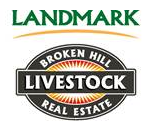 